Name___________________________Number of Books Read Last Month(Results of Second Part of Survey)Number of Books ReadNumber of People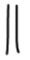 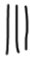 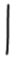 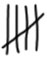 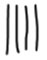 